Results Sotonia Cycling ClubOpen 10 mile Time TrialIncorporating The Tandem Tart TenandWessex VTTA Group Championship 10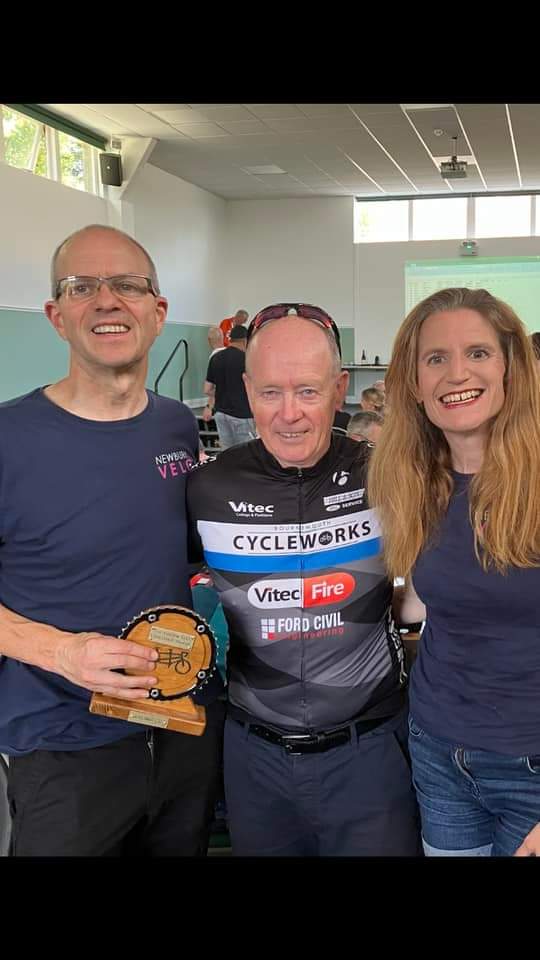 Guest of honour, Stuart Grace presenting Rachael Elliott and Ian Greenstreet with the coveted Tandem Tart Trophy 2023.Held on Sunday 25th June 2023 on the P164 R2Promoted for and on behalf of Cycling Time Trials under its Rules and RegulationsOrganiser							TimekeepersMary Corbett							David Crocker (Sotonia CC)28 The Meadows						Martin Napier (Sotonia CC)Lyndhurst							Maggie Bracher (New Forest CC)SO43 7EL							John Burridge (New Forest CC)Email: mary.corbett7@btinternet.comTelephone: 07837 551768Race Organisers RamblingsAn enormous thank you to everyone who turned out to support Sotonia’s Tandem Tart Ten.  With an entry of 141 riders, we surpassed all expectations.  I hope you all had a wonderful time.  If my maths is correct, we have raised an incredible sum of £867.00 which will be donated to the ME Associations Ramsay Research Fund. Thank you so much for your generosity.www.justgiving.com/InTandemWithMESpecial MentionsA huge thank you to the following people (in no particular order) for giving up your time to help.  You were truly wonderful.Timekeepers: David Crocker, Martin Napier, Maggie Bracher and John Burridge.Recorder and Results: Steve and Christine Walker.Guest of Honour: Stuart Grace.Signs and Course Inspection: Graham Harman.Signing On/Off and Results: Claire Newman.Refreshments: Janet Burnage and Joy England.Marshalls at Leygreen Farm: Mick Bradban and Graham Harman.Marshalls at Ipley Cross: Richard Burch and Suzy Howick.Compare: Martin Napier.HQ setup and take down: Mike Anderson, Steve Brown and Claire Newman.Special mention to Norman Harvey who did so much to help in the lead up to my event. AwardsEveryone who completed the course were winners and were awarded prizes which were presented on the day.  If you were unable to stay, please get in touch with me to arrange collection.PhotosThank you to our wonderful photographer Paul Hammond who was positioned on the short sharp climb at Denny Wood.  His photos are free to download athttps://hammy8241.smugmug.com/2023-Events/Tandem-Tart-Time-TrialSteve Brown took some photos of the prize presentation which are available to download athttps://photos.app.goo.gl/DwzFRnYPVe37yBQe9SponsorsOnce again, thank you to our sponsors Prime, Kalas and Jane Hodge for their generosity.  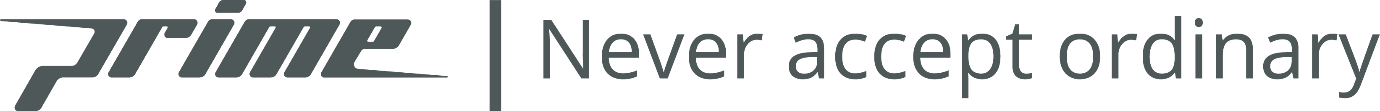 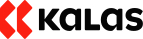 2 Up TTT2 Up TTTVTTAPositionResultNameClubCategoryPlus100:21:34MatthewBuckleyVelo Club St RaphaelM Sen100:21:34AndrewRivettVelo Club St RaphaelM Vet200:22:47PhilipDicksonPoole Wheelers Cycling ClubM Sen200:22:47StephenMorphewPoole Wheelers Cycling ClubM Sen300:23:10PaulLongman...a3crgM Vet300:23:10OllieMitchellGS MossaM Vet400:23:22JamesColemanRogue RacingM Sen400:23:22TavisWalkerRogue RacingM Vet500:23:23MitchellWebberAndover WheelersM Sen500:23:23MaxWebberAndover WheelersM Sen600:25:48JeremyLambertSotonia CCM Vet600:25:48JamesCooperSotonia CCM Vet700:26:42ThomasWilksSotonia CCM Juv700:26:42ThomasAllenSotonia CCM Juv800:27:23RachelWaiteNorth Hampshire RCF Vet800:27:23MichaelBoardmanSalisbury Road and Mountain CCM Vet900:32:36SimonBlankleySotonia CCM Vet900:32:36JamesBlankleySotonia CCM Juv1000:37:12WoutDavidseSotonia CCM Vet1000:37:12MaritDavidseSotonia CCF JuvRoad BikesRoad Bikes100:22:39AdamKiernanBrownlee FitnessM Sen200:24:36CharlesColemanRogue RacingM Sen300:24:38LewisAvenellBoost Bike Hub RCM Esp400:25:03JosephWynneSotonia CCM Sen500:26:28LesLiddiardGS VecchiM Vet600:26:49MikeAndersonVelo Club St RaphaelM Vet700:26:53CharlieShepherdSolent Pirates Youth Cycling ClubM Juv800:27:05PepNiemeijerPoole Wheelers Cycling ClubM Vet900:27:12George TerryPoole Wheelers Cycling ClubM Juv1000:27:15DanielGraySotonia CCM Sen1100:27:47Jason Harrison Sotonia CCM Vet1200:27:48BeverleyHardsNew Forest CCF Vet1300:28:30LeeShirleySotonia CCM Vet1400:28:36JonathanCarrBoost Bike Hub RCM Sen1500:28:41GeorgeConnellSotonia CCM Juv1600:29:42Murray Quiney Southdown VeloM Vet1700:30:10SamuelRidgmentSotonia CCM Juv1800:30:15StephenShepherdSolent Pirates Youth Cycling ClubM Vet1900:31:39MarkRileySotonia CCM Sen2000:32:00JohnO'BrienBournemouth Jubilee Whs- TrikeM Vet2100:32:10EmmaHarrisonSotonia CCF Jun2200:32:47Justin Ridgment Sotonia CCM Vet2300:33:19JamesDoelSotonia CCM Vet2400:34:36SharonArdleySotonia CCF Vet2500:34:39EllaRidgmentSotonia CCF Juv2600:37:12JeffDeaconSotonia CCM Vet2700:39:36FrankieCollingSotonia CCF Vet2800:48:45Larry Cooley Sotonia CCM VetdnfClaireDeaconSotonia CCF VetdnsJackMartinVelo Club VentaM SendnsaChrisWrightAlton CC/Owens CyclesM VetTandemsTandems100:21:20RachaelElliottNewbury VeloF Tan100:21:20Ian GreenstreetNewbury VeloM Vet200:23:17JonSaundersCharlotteville Cycling ClubM Sen200:23:17ElizabethJordanStorey RacingF Tan300:24:46JoeShepherdNew Forest CCM Sen300:24:46EmmaShepherdNew Forest CCF Sen400:25:05PatrickLaffordCrabwood Cycling ClubM Vet400:25:05StephenSkinnerVelo Club St RaphaelM Vet500:25:56StuartBarrowSouthampton Triathlon ClubM Vet500:25:56FelixBarrowPara-TM C2600:26:20StuartMartingaleSotonia CCM Vet600:26:20SkyeMartingaleSotonia CCF Juv=700:26:39SteveBrownBournemouth Jubilee WhsM Vet+4.04=700:26:39MaryCorbettSotonia CCF Vet+4.04=700:26:39JimLedgerTandem ClubM Vet=700:26:39Kate Ledger Tandem ClubF Vet900:27:14SimonHallCrabwood Cycling ClubM Vet900:27:14CatherinePascoeNew Forest CCF Vet1000:27:33RayBennettReading CCM Vet1000:27:33WendyBennettReading CCF Vet1100:27:58AndrewHutchisonRide HarderM Vet1100:27:58CatherineHutchisonRide HarderF Vet1200:28:09MarkFraserFull Moo CyclingM Vet1200:28:09AnnaFraserCC AshwellF Vet1300:29:42NedPrideauxTandem ClubM Vet1300:29:42MelaniePrideauxTandem ClubF Vet1400:30:06LucyGreehyNew Forest CCF Sen1400:30:06PhillipGrant New Forest CCM Vet1500:31:27NormanHarveySotonia CCM Vet1500:31:27DavidLambSotonia CCM Sen1600:31:55MarkNobleTandem ClubM Vet1600:31:55ElizabethNobleTandem ClubF Vet1700:32:01John JowittSotonia CCM Sen1700:32:01EmmaJowittSotonia CCF Sen1800:32:50MichaelSneddonSalisbury Road and Mountain CCM Vet1800:32:50BarbaraRussellSalisbury Road and Mountain CCF Vet1900:33:45Brian ReidBanbury Star Cyclists' ClubM Vet1900:33:45AnnaTraerBanbury Star Cyclists' ClubF Vet2000:33:57SandyCiccognaniTandem ClubF Vet2000:33:57MarkFarrowTandem ClubM Vet2100:34:28Terry Carpenter Tandem ClubM Vet2100:34:28CarolineCarpenterTandem ClubF Vet2200:34:45MichaelStringfellowSotonia CCM Vet2200:34:45MaryStringfellowSotonia CCF Vet2300:38:06TimHallTandem ClubM Vet2300:38:06VickyScuttTandem ClubF Vet2400:39:33BobBendingTandem ClubM Vet2400:39:33KaronBendingTandem ClubF Vet00:37:02JulianGeeSotonia CCM VetSOLOdnsaSadieLakerPoole Wheelers Cycling ClubF SendnsaLeightonSmithPoole Wheelers Cycling ClubM VetdnsaBradleyGauntlettBorn to Bike - Bridgtown CyclesM TandnsaTimMayPDQ Cycle CoachingM VetdnsaNatalie JamiesonBorn to Bike - Bridgtown CyclesF TanTT BikesTT Bikes100:21:47AlexRowlingPoole Wheelers Cycling ClubM Sen200:21:57IzzySharpDRAG2ZEROF Jun300:22:43NigelPrattVelo Club St RaphaelM Vet+4.13400:22:49MarkValentinePoole Wheelers Cycling ClubM C5500:23:17IanPattersonUtag RTM Vet+4.13600:23:31Rufus KingPoole Wheelers Cycling ClubM Juv700:24:01TavisWalkerRogue RacingM Vet800:24:05AntonioMaschioSotonia CCM Vet900:24:07OliverHitchingsVelo Club VentaM Sen1000:24:10HollyRamseyTofauti Everyone ActiveF Jun1100:24:26JonDudleySotonia CCM Vet1200:24:28JakePriorVelo Club St RaphaelM Vet+3.231300:25:05EmmaO'TooleDHC (Districts of Hamwic Cyclesport)F Sen1400:25:09William SawyerVelo Club St RaphaelM Vet+2.281500:25:25BarryHardsNew Forest CCM Vet1600:25:50PhilipConnellSotonia CCM Vet1700:26:06PeterPerrin Bournemouth Arrow CCM Vet+1.181800:26:07StuartPeckhamVelo Club St RaphaelM Vet1900:26:10Rupert Silman Bournemouth Jubilee WhsM Vet2000:26:27JonathanLeggSotonia CCM Vet2100:26:33JamesColemanRogue RacingM Sen2200:26:39Martin BealeVelo Club St RaphaelM Vet+0.122300:26:55AndrewHoilesVTTA (Wessex Group)M Vet+1.562400:27:08GaryChivertonBournemouth Jubilee WhsM Vet+0.502500:27:14KirstyMcSeveney...a3crgF Vet+1.282600:27:40PeteWilsonBournemouth Arrow CCM Vet+1.392700:27:49TomCoxSaint PiranM Vet+1.192800:28:02SianMcPhersonPoole Wheelers Cycling ClubF Sen2900:29:05WilliamSimmonsChristchurch Bicycle ClubM Vet+0.253000:29:40AlanBigwoodCrabwood Cycling ClubM Vet3100:31:32DavidEnglandCrabwood Cycling ClubM Vet+0.073200:31:48ChrisSummersSotonia CCM Vet-2.183300:32:16RobertJolliffeNew Forest CCM Vet-2.573400:33:47MartinBalk3C Cycle ClubM Vet-5.34dnsGraceReynoldsSURCF EspdnsaNeilMackley...a3crgM VetWessex VTTA Group ResultsWessex VTTA Group ResultsWessex VTTA Group ResultsVTTAPositionResultNameClubCategoryPlus=100:22:43NigelPrattVelo Club St RaphaelM Vet+4.13=100:23:17IanPattersonUtag RTM Vet+4.13300:24:28JakePriorVelo Club St RaphaelM Vet+3.23400:25:09William SawyerVelo Club St RaphaelM Vet+2.28500:26:55AndrewHoilesVTTA (Wessex Group)M Vet+1.56600:27:40PeteWilsonBournemouth Arrow CCM Vet+1.39700:27:14KirstyMcSeveney...a3crgF Vet+1.28800:27:49TomCoxSaint PiranM Vet+1.19900:26:06PeterPerrin Bournemouth Arrow CCM Vet+1.181000:27:08GaryChivertonBournemouth Jubilee WhsM Vet+0.501100:29:05WilliamSimmonsChristchurch Bicycle ClubM Vet+0.251200:26:39Martin BealeVelo Club St RaphaelM Vet+0.121300:31:32DavidEnglandCrabwood Cycling ClubM Vet+0.071400:31:48ChrisSummersSotonia CCM Vet-2.181500:32:16RobertJolliffeNew Forest CCM Vet-2.571600:33:47MartinBalk3C Cycle ClubM Vet-5.34TandemTandem100:26:39SteveBrownBournemouth Jubilee WhsM Vet+4.04100:26:39MaryCorbettSotonia CCF Vet+4.04